Name of Journal: World Journal of GastroenterologyManuscript NO: 70236Manuscript Type: LETTER TO THE EDITORGallbladder biliary lithotripsy: A new rationale applied to old treatmentDioscoridi L et al. Combined EUS-ERCP approach for cholecysto-choledocolithiasisLorenzo Dioscoridi, Massimiliano MutignaniLorenzo Dioscoridi, Massimiliano Mutignani, Digestive Endoscopy Unit, ASST Niguarda, Milan 20100, ItalyAuthor contributions: Dioscoridi L and Mutignani M designed research; Dioscoridi L wrote the letter; Mutignani M revised the letter.Corresponding author: Lorenzo Dioscoridi, MD, PhD, Surgeon, Teacher, Digestive Endoscopy Unit, ASST Niguarda, Piazza dell'Ospedale Maggiore 3, Milan 20100, Italy. dioscoridi.lorenzo@virgilio.itReceived: July 27, 2021Revised: November 5, 2021Accepted: January 19, 2022Published online: February 21, 2022AbstractPure endoscopic treatment of combined cholelithiasis and choledocholithiasis is possible due to the chance to use together both endoscopic retrograde cholangiopancreatography (ERCP) and endoscopic ultrasound (EUS) approaches. This endotherapy permits to treat biliary stones in the main bile duct by standard ERCP and gallbladder stones by EUS-guided cholecystoduodenostomy eventually associated to intracorporeal lithotripsy to achieve optimal results.Key Words: Endoscopic ultrasound-guided gallbladder drainage; Biliary lithotripsy; Gallstone lithotripsy; Gallbladder biliary lithotripsy; New rationale©The Author(s) 2022. Published by Baishideng Publishing Group Inc. All rights reserved. Citation: Dioscoridi L, Mutignani M. Gallbladder biliary lithotripsy: A new rationale applied to old treatment. World J Gastroenterol 2022; 28(7): 763-765URL: https://www.wjgnet.com/1007-9327/full/v28/i7/763.htm  DOI: https://dx.doi.org/10.3748/wjg.v28.i7.763Core Tip: Combining endoscopic approaches of endoscopic ultrasound (EUS) and endoscopic retrograde cholangiopancreatography (ERCP) let to treat simultaneously biliary stones both in the gallbladder and in the main bile ducts. ERCP standard approach can be associated to EUS-guided gallbladder drainage to avoid recurrences in patients unfit for surgery. To optimize this treatment, gallbladder stones can be fragmented by intracorporeal lithotripsy so their fragments can easily pass through the stent in place for cholecystoduodenostomy. This mininvasive approach seems promising on the base of available literature.TO THE EDITORWe read with interest the paper by Cianci and Restini[1].The authors interestingly discussed on indications, advantages and disadvantages of laparo-endoscopic rendez-vous, pure laparoscopic common bile duct exploration and sequential laparoscopic-endoscopic retrograde cholangiopancreatography (ERCP) approach in combined cholethiasis and choledocholithiasis.We would like to focus on a totally endoscopic approach to this pathology.We totally agree with Cianci and Restini[1] that ERCP cannot be considered definitive in the treatment of cholecysto-choledocholithiasis, even if associated with lithotripsy, since the genesis of the stones is secondary to the lithogenic bile in the gallbladder. Thus, can we act endoscopically also on gallbladder stones?Recently, EUS-guided cholecystoduodenostomy was found comparable to laparoscopic cholecystectomy in terms of clinical outcomes[2]. Recurrent biliary events after EUS-guided gallbladder drainage can be even lowered by associated lithotripsy.Historically, many studies demonstrated the ineffectiveness of the gallstone lithotripsy alone with high recurrence rate associated to high rate of adverse events, especially in case of multiple and large stones[3,4].In the recent years, the role of this treatment was re-established because of the new endoscopic approaches described for acute cholecystitis; particularly, the increasing role of EUS-guided cholecysto-duodenostomy[5,6] has two main interesting implications in this perspective.Firstly, EUS-guided gallbladder drainage can be considered as definitive therapy especially in elderly patients unfit for surgery, differently from percutaneous cholecystostomy[4]. After endoscopic stable gallbladder drainage in the duodenum, the gallbladder loses its property to concentrate the bile and, so on, to form new gallstones. In this setting, the opportunity to destroy the gallstones is interesting, on one hand, to avoid eventually obstruction of the biliary edge of the stent (and subsequent relapses of symptoms) or, on the other hand, further migration of biliary gallstones into the infundibulum or into the biliary tree (and subsequent obstruction of the main bile duct), especially in case of hard and large stones.Intracholecystic lithotripsy can be theoretically performed as biliary standard lithotripsy because effectiveness and adverse events should not be different, as described in few first experiences[6-8]. On the other side, standard endoscopic treatment for lithiasis of the common bile duct can be provided in the same combined session.The main limitations of EUS-guided gallbladder drainage are still the need of a sufficient loosening of the gallbladder (evaluated at the preliminary EUS) to guarantee a safe puncture and the absence of extraluminal pericholecystic fluid collection.Moreover, intracorporeal lithotripsy in the setting acute cholecystitis can be associated with higher risk of perforation because of the acute inflammation of the gallbladder walls[7-9]. We encourage further studies on this focus to verify these first results and to improve the outcomes and indications of endoscopic treatments in this field, especially for patients unfit for surgery.REFERENCES1 Cianci P, Restini E. Management of cholelithiasis with choledocholithiasis: Endoscopic and surgical approaches. World J Gastroenterol 2021; 27: 4536-4554 [PMID: 34366622 DOI: 10.3748/wjg.v27.i28.4536]2 Teoh AYB, Leung CH, Tam PTH, Au Yeung KKY, Mok RCY, Chan DL, Chan SM, Yip HC, Chiu PWY, Ng EKW. EUS-guided gallbladder drainage vs laparoscopic cholecystectomy for acute cholecystitis: a propensity score analysis with 1-year follow-up data. Gastrointest Endosc 2021; 93: 577-583 [PMID: 32615177 DOI: 10.1016/j.gie.2020.06.066]3 Plaisier PW, van der Hul RL, den Toom R, Nijs HG, Terpstra OT, Bruining HA. Gallstone lithotripsy: the Rotterdam experience. Hepatogastroenterology 1994; 41: 260-262 [PMID: 7959549]4 Sackmann M. Gallbladder stones: shockwave therapy. Baillieres Clin Gastroenterol 1992; 6: 697-714 [PMID: 1486210 DOI: 10.1016/0950-3528(92)90048-j]5 Teoh AYB, Kitano M, Itoi T, Pérez-Miranda M, Ogura T, Chan SM, Serna-Higuera C, Omoto S, Torres-Yuste R, Tsuichiya T, Wong KT, Leung CH, Chiu PWY, Ng EKW, Lau JYW. Endosonography-guided gallbladder drainage vs percutaneous cholecystostomy in very high-risk surgical patients with acute cholecystitis: an international randomised multicentre controlled superiority trial (DRAC 1). Gut 2020; 69: 1085-1091 [PMID: 32165407 DOI: 10.1136/gutjnl-2019-319996]6 James TW, Baron TH. EUS-guided gallbladder drainage: A review of current practices and procedures. Endosc Ultrasound 2019; 8: S28-S34 [PMID: 31897376 DOI: 10.4103/eus.eus_41_19]7 Wang W, Liu B, Qi K, Shi X, Jin Z, Li Z. Efficacy and safety of endoscopic laser lithotripsy and lithotomy through the lumen-apposing metal stent for giant gallbladder stones. VideoGIE 2020; 5: 318-323 [PMID: 32642623 DOI: 10.1016/j.vgie.2020.03.005]8 Higa JT, Irani SS. When cholecystostomy tube and transpapillary stents for recurrent cholecystitis fail due to large gallstones: rescue with laser lithotripsy via cholecystoduodenal fistula. VideoGIE 2020; 5: 660-663 [PMID: 33319135 DOI: 10.1016/j.vgie.2020.08.004]9 Baca-Arzaga AA, Navarro-Chávez A, Galindo-Jiménez A, Garza-Vega J, Flores-Villalba E. Gallstone lithotripsy with SpyGlass™ system through a cholecystoduodenal fistula in a patient with type IIIa Mirizzi syndrome. Rev Gastroenterol Mex (Engl Ed) 2021; 86: 99-101 [PMID: 32522464 DOI: 10.1016/j.rgmx.2020.01.003]FootnotesConflict-of-interest statement: None of the authors declare any conflict of interests related to the present paper.Open-Access: This article is an open-access article that was selected by an in-house editor and fully peer-reviewed by external reviewers. It is distributed in accordance with the Creative Commons Attribution NonCommercial (CC BY-NC 4.0) license, which permits others to distribute, remix, adapt, build upon this work non-commercially, and license their derivative works on different terms, provided the original work is properly cited and the use is non-commercial. See: https://creativecommons.org/Licenses/by-nc/4.0/Provenance and peer review: Invited article; Externally peer reviewed.Peer-review model: Single blindPeer-review started: July 27, 2021First decision: October 3, 2021Article in press: January 19, 2022Specialty type: Gastroenterology and hepatologyCountry/Territory of origin: ItalyPeer-review report’s scientific quality classificationGrade A (Excellent): 0Grade B (Very good): B, B, BGrade C (Good): C, C, CGrade D (Fair): 0Grade E (Poor): EP-Reviewer: Kim BS, Kitamura K, Matsubara S, Yasukawa K, Zhang L S-Editor: Fan JR L-Editor: A P-Editor: Fan JR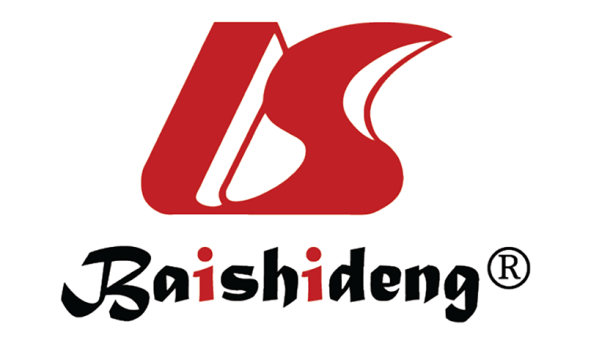 Published by Baishideng Publishing Group Inc7041 Koll Center Parkway, Suite 160, Pleasanton, CA 94566, USATelephone: +1-925-3991568E-mail: bpgoffice@wjgnet.comHelp Desk: https://www.f6publishing.com/helpdeskhttps://www.wjgnet.com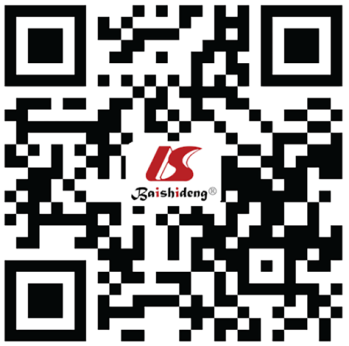 © 2022 Baishideng Publishing Group Inc. All rights reserved. 